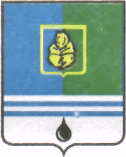 ПОСТАНОВЛЕНИЕАДМИНИСТРАЦИИ ГОРОДА КОГАЛЫМАХанты-Мансийского автономного округа - ЮгрыОб утверждении муниципального задания муниципальному бюджетному учреждению «Централизованная библиотечная система» на оказание муниципальных услуг (выполнение работ) на 2018 год и плановый период 2019 и 2020 годовВ соответствии приказом Департамента финансов Ханты-Мансийского автономного округа – Югры от 22.12.2017 №181-о «Об утверждении регионального перечня (классификатора) государственных (муниципальных) услуг, не включенных в общероссийские базовые (отраслевые) перечни (классификаторы) государственных и муниципальных услуг, и работ, оказываемых и выполняемых государственными (муниципальными) учреждениями Ханты-Мансийского автономного округа – Югры», Уставом города Когалыма, решением Думы города Когалыма от 13.12.2017 №150-ГД «О бюджете города Когалыма на 2018 год и на плановый период 2019 и 2020 годов»; постановлением Администрации города Когалыма от 29.12.2015 №3832 «Об утверждении Порядка формирования муниципального задания на оказание муниципальных услуг (выполнение работ) в отношении муниципальных учреждений города Когалыма и финансового обеспечения выполнения муниципального задания»:1. Утвердить муниципальное задание Муниципальному бюджетному учреждению «Централизованная библиотечная система» на оказание муниципальных услуг (выполнение работ) на 2018 год и плановый период 2019 и 2020 годов согласно приложению к настоящему постановлению.2. Признать утратившими силу:2.1. постановление Администрации города Когалыма от 29.12.2016 №3283 «Об утверждении муниципального задания муниципальному бюджетному учреждению «Централизованная библиотечная система» на выполнение муниципальных услуг (работ) на 2017 год и плановый период 2018 и 2019 годов»;2.2. постановление Администрации города Когалыма от 20.06.2017 №1379 «О внесении изменения в постановление Администрации города Когалыма от 29.12.2016 №3283».3. Настоящее постановление вступает в силу с 01.01.2018.4. Опубликовать настоящее постановление и приложение к нему в газете «Когалымский вестник» и разместить на официальном сайте Администрации города Когалыма в информационно-телекоммуникационной сети «Интернет» (www.admkogalym.ru).5. Контроль за выполнением постановления возложить на заместителя главы города Когалыма О.В.Мартынову.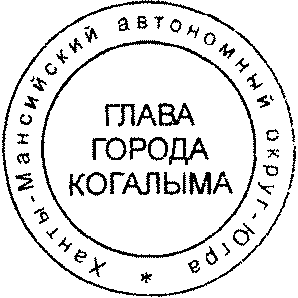 Глава города Когалыма						Н.Н.ПальчиковСогласовано:зам. главы г.Когалыма					О.В.Мартыновазам. главы г.Когалыма					Т.И.Черныхначальник ЮУ						В.В.Геновначальник УКСиМП					Л.А.Юрьеваначальник ОФЭОиК					А.А.РябининаПодготовлено:специалист-эксперт ОК УКСиМП			Т.Ф.МайерРазослать: О.В.Мартыновой, КФ, ЮУ, УКСиМП, газета, Сабуров, ОФЭОиК, МБУ «ЦБС».																       Приложениек постановлению Администрациигорода Когалымаот 28.12.2017  №2895Муниципальное заданиена оказание муниципальных услуг (выполнение работ)на 2018 год и плановый период 2019 и 2020 годовЧасть 1. Сведения об оказываемых муниципальных услугах.Раздел 1.2. Категории потребителей муниципальной услуги: физические лица.3. Показатели, характеризующие объём и (или) качество муниципальной услуги.3.1. Показатели, характеризующие качество муниципальной услуги:3.2. Показатели, характеризующие объём муниципальной услуги:4. Нормативные правовые акты, устанавливающие размер платы (цену, тариф) либо порядок ее (его) установления: муниципальная услуга оказывается на безвозмездной основе.5. Порядок оказания муниципальной услуги:5.1. Нормативные правовые акты, регулирующие порядок оказания муниципальной услуги:Оказание муниципальной услуги осуществляется в соответствии с постановлением Администрации города Когалыма от 04.08.2016 №2049 «Об утверждении стандарта качества предоставления муниципальной услуги «Библиотечное, библиографическое и информационное обслуживание пользователей библиотеки».5.2. Порядок  информирования потенциальных потребителей муниципальной услуги.Часть 2. Сведения о выполняемых работах.Раздел 1.2. Категории потребителей работы: в интересах общества.3. Показатели, характеризующие объём и (или) качество работы.3.1. Показатели, характеризующие качество работы:3.2. Показатели, характеризующие объём работы:Раздел 2.2. Категории потребителей работы: физические лица, в интересах общества.3. Показатели, характеризующие объём и (или) качество работы.3.1. Показатели, характеризующие качество работы:3.2. Показатели, характеризующие объём работы:Часть 3. Прочие сведения о муниципальном задании.1. Основания для досрочного прекращения выполнения муниципального задания: Муниципальное задание может быть досрочно прекращено (полностью или частично) в случае реорганизации или ликвидации Учреждения.О досрочном прекращении муниципального задания учредитель письменно уведомляет руководителя Учреждения не позднее, чем за 30 дней до дня вступления в силу решения о прекращении муниципального задания.2. Иная информация, необходимая для выполнения (контроля за выполнением) муниципального задания:2.1. Порядок изменения муниципального задания.Муниципальное задание  может быть изменено в течение текущего финансового года в случаях:- изменения объёма субсидий из бюджета города Когалыма на возмещение Учреждению нормативных затрат на оказание муниципальных услуг (выполнение работ) физическим и (или) юридическим лицам, связанных с выполнением муниципального задания;- изменения численности потребителей работ, спроса на выполняемые работы или иных условий выполнения работ, влияющих на объём и качество (в том числе на основании предложений Учреждения);- изменений в показатели муниципального задания, характеризующие объём и (или) качество муниципальной услуги (работы);- изменения нормативных правовых актов Российской Федерации, Ханты-Мансийского автономного округа - Югры, муниципальных правовых актов города Когалыма, на основании которых было сформировано муниципальное задание. Об изменении муниципального задания учредитель обязан письменно уведомить руководителя  Учреждения не позднее, чем за 10 дней до дня вступления в силу решения об изменении задания.2.2. Муниципальное задание и отчёты об его исполнении, с учётом требований законодательства Российской Федерации о защите государственной тайны, размещаются на официальном сайте Администрации города Когалыма в информационно-телекоммуникационной сети «Интернет» (www.admkogalym.ru), в соответствии с действующим законодательством Российской Федерации.2.3. Учреждение несёт ответственность за выполнение муниципального задания по объёму и качеству выполненных работ.3. Порядок контроля за выполнением муниципального задания.Контроль за выполнением муниципального задания осуществляет Управление культуры, спорта и молодежной политики Администрации города Когалыма (далее – Управление) - начальник Управления, заместитель начальника Управления, начальник и специалисты отдела культуры Управления путём плановых и внеплановых контрольных мероприятий:3.1. Плановые контрольные мероприятия включают в себя:- проверка и анализ планирования Учреждения;- сбор и обработка отчётов о результатах деятельности Учреждения;- посещение мероприятий, анализ их проведения, составление акта по итогам проведения контрольного мероприятия;- проверка книги жалоб и предложений Учреждения.3.2. Внеплановые контрольные мероприятия проводятся в случае:- получения от органов государственной власти, органов прокуратуры и иных правоохранительных органов информации о предполагаемых или выявленных нарушениях законодательства Российской Федерации,  Ханты-Мансийского автономного округа – Югры, муниципальных правовых актов города Когалыма;- получения от граждан или юридических лиц в адрес Управления обращений (жалоб) на качество выполняемых муниципальных работ;- обнаружения Управлением в предоставленных Учреждением документах нарушений действующего законодательства Российской Федерации, Ханты-Мансийского автономного округа – Югры, муниципальных правовых актов города Когалыма.4. Требования к отчётности о выполнении муниципального задания:4.1. Периодичность представления отчётов о выполнении муниципального задания: 1 раз в квартал.4.2. Сроки представления отчётов о выполнении муниципального задания: Учреждение предоставляет в Управление отчёт об исполнении муниципального задания ежеквартально, до 05 числа месяца, следующего за отчётным кварталом, в декабре – до 30 числа текущего года согласно приложению к муниципальному заданию на бумажном носителе и в электронном виде.4.2.1. Сроки предоставления предварительного отчёта о выполнении муниципального задания: 10 декабря текущего года согласно приложению 2 к муниципальному заданию на бумажном носителе и в электронном виде.4.3. Иные требования к отчётности о выполнении муниципального задания: к форме отчёта о выполнении муниципального задания прикладывается пояснительная записка с указанием причин невыполнения или перевыполнения показателей (качества, объёма) муниципального задания.5. Иные показатели, связанные с выполнением муниципального задания: отсутствуют.Приложениек муниципальному заданиюОТЧЁТ О ВЫПОЛНЕНИИМУНИЦИПАЛЬНОГО ЗАДАНИЯ №__за 2018 год Часть 1. Сведения об оказываемых муниципальных услугахРаздел 1.2. Категории потребителей муниципальной услуги: физические лица.3. Сведения о фактическом достижении показателей, характеризующих объем и (или) качество муниципальной услуги: 3.1. Сведения о фактическом достижении показателей, характеризующих качество муниципальной услуги:3.2. Сведения о фактическом достижении показателей, характеризующих объем муниципальной услуги:Часть 2. Сведения о выполняемых работах.Раздел 1.2. Категории потребителей работы: физические лица, в интересах общества.3. Сведения о фактическом достижении показателей, характеризующих объём и (или) качество работы:3.1. Сведения о фактическом достижении показателей, характеризующих качество работы:3.2. Сведения о фактическом достижении показателей, характеризующих объем работы:Директор МБУ «Централизованная библиотечная система»_____________________________     ______________   ________________                             (И.О.Фамилия)  		                       (подпись)	          (расшифровка подписи)____  ______________ 20___ г.От «28»декабря2017г. № 2895Наименование муниципального учреждения города Когалыма: муниципальное бюджетное учреждение «Централизованная библиотечная система» (далее – Учреждение).КодыВиды деятельности муниципального учреждения города Когалыма:- формирование, учёт, обеспечение безопасности и сохранности библиотечных фондов;- предоставление пользователям информации о составе библиотечных фондов через систему каталогов и другие формы библиотечного информирования;- оказание консультативной помощи в поиске и выборе источников информации;- выдача во временное пользование любого документа библиотечного фонда;- сотрудничество с другими библиотеками, развитие системы межбиблиотечного абонемента;- участие в реализации государственных и муниципальных программ развития библиотечного дела;- компьютеризация и информатизация библиотечных процессов; предоставление пользователям доступа в корпоративные и глобальные информационные сети, обслуживание пользователей в режиме локального и удалённого доступа;- мониторинг потребностей пользователей;- внедрение современных форм обслуживания читателей (организация центров правовой, экологической и иной информации, центров чтения, медиатек и т.д.);- проведение просветительских и образовательных мероприятий; организация литературных вечеров, встреч, конференций, лекций, фестивалей, конкурсов и иных культурных акций, организация читательских любительских клубов и объединений по интересам;- осуществление выставочной и издательской деятельности; - предоставление гражданам дополнительных библиотечных и сервисных услуг;- осуществление научно-методической деятельности.Форма по ОКУД0506001Виды деятельности муниципального учреждения города Когалыма:- формирование, учёт, обеспечение безопасности и сохранности библиотечных фондов;- предоставление пользователям информации о составе библиотечных фондов через систему каталогов и другие формы библиотечного информирования;- оказание консультативной помощи в поиске и выборе источников информации;- выдача во временное пользование любого документа библиотечного фонда;- сотрудничество с другими библиотеками, развитие системы межбиблиотечного абонемента;- участие в реализации государственных и муниципальных программ развития библиотечного дела;- компьютеризация и информатизация библиотечных процессов; предоставление пользователям доступа в корпоративные и глобальные информационные сети, обслуживание пользователей в режиме локального и удалённого доступа;- мониторинг потребностей пользователей;- внедрение современных форм обслуживания читателей (организация центров правовой, экологической и иной информации, центров чтения, медиатек и т.д.);- проведение просветительских и образовательных мероприятий; организация литературных вечеров, встреч, конференций, лекций, фестивалей, конкурсов и иных культурных акций, организация читательских любительских клубов и объединений по интересам;- осуществление выставочной и издательской деятельности; - предоставление гражданам дополнительных библиотечных и сервисных услуг;- осуществление научно-методической деятельности.Дата начала действияВиды деятельности муниципального учреждения города Когалыма:- формирование, учёт, обеспечение безопасности и сохранности библиотечных фондов;- предоставление пользователям информации о составе библиотечных фондов через систему каталогов и другие формы библиотечного информирования;- оказание консультативной помощи в поиске и выборе источников информации;- выдача во временное пользование любого документа библиотечного фонда;- сотрудничество с другими библиотеками, развитие системы межбиблиотечного абонемента;- участие в реализации государственных и муниципальных программ развития библиотечного дела;- компьютеризация и информатизация библиотечных процессов; предоставление пользователям доступа в корпоративные и глобальные информационные сети, обслуживание пользователей в режиме локального и удалённого доступа;- мониторинг потребностей пользователей;- внедрение современных форм обслуживания читателей (организация центров правовой, экологической и иной информации, центров чтения, медиатек и т.д.);- проведение просветительских и образовательных мероприятий; организация литературных вечеров, встреч, конференций, лекций, фестивалей, конкурсов и иных культурных акций, организация читательских любительских клубов и объединений по интересам;- осуществление выставочной и издательской деятельности; - предоставление гражданам дополнительных библиотечных и сервисных услуг;- осуществление научно-методической деятельности.Дата окончания действияВиды деятельности муниципального учреждения города Когалыма:- формирование, учёт, обеспечение безопасности и сохранности библиотечных фондов;- предоставление пользователям информации о составе библиотечных фондов через систему каталогов и другие формы библиотечного информирования;- оказание консультативной помощи в поиске и выборе источников информации;- выдача во временное пользование любого документа библиотечного фонда;- сотрудничество с другими библиотеками, развитие системы межбиблиотечного абонемента;- участие в реализации государственных и муниципальных программ развития библиотечного дела;- компьютеризация и информатизация библиотечных процессов; предоставление пользователям доступа в корпоративные и глобальные информационные сети, обслуживание пользователей в режиме локального и удалённого доступа;- мониторинг потребностей пользователей;- внедрение современных форм обслуживания читателей (организация центров правовой, экологической и иной информации, центров чтения, медиатек и т.д.);- проведение просветительских и образовательных мероприятий; организация литературных вечеров, встреч, конференций, лекций, фестивалей, конкурсов и иных культурных акций, организация читательских любительских клубов и объединений по интересам;- осуществление выставочной и издательской деятельности; - предоставление гражданам дополнительных библиотечных и сервисных услуг;- осуществление научно-методической деятельности.Код по сводному реестру743Ш6222Виды деятельности муниципального учреждения города Когалыма:- формирование, учёт, обеспечение безопасности и сохранности библиотечных фондов;- предоставление пользователям информации о составе библиотечных фондов через систему каталогов и другие формы библиотечного информирования;- оказание консультативной помощи в поиске и выборе источников информации;- выдача во временное пользование любого документа библиотечного фонда;- сотрудничество с другими библиотеками, развитие системы межбиблиотечного абонемента;- участие в реализации государственных и муниципальных программ развития библиотечного дела;- компьютеризация и информатизация библиотечных процессов; предоставление пользователям доступа в корпоративные и глобальные информационные сети, обслуживание пользователей в режиме локального и удалённого доступа;- мониторинг потребностей пользователей;- внедрение современных форм обслуживания читателей (организация центров правовой, экологической и иной информации, центров чтения, медиатек и т.д.);- проведение просветительских и образовательных мероприятий; организация литературных вечеров, встреч, конференций, лекций, фестивалей, конкурсов и иных культурных акций, организация читательских любительских клубов и объединений по интересам;- осуществление выставочной и издательской деятельности; - предоставление гражданам дополнительных библиотечных и сервисных услуг;- осуществление научно-методической деятельности.По ОКВЭД91.01Виды деятельности муниципального учреждения города Когалыма:- формирование, учёт, обеспечение безопасности и сохранности библиотечных фондов;- предоставление пользователям информации о составе библиотечных фондов через систему каталогов и другие формы библиотечного информирования;- оказание консультативной помощи в поиске и выборе источников информации;- выдача во временное пользование любого документа библиотечного фонда;- сотрудничество с другими библиотеками, развитие системы межбиблиотечного абонемента;- участие в реализации государственных и муниципальных программ развития библиотечного дела;- компьютеризация и информатизация библиотечных процессов; предоставление пользователям доступа в корпоративные и глобальные информационные сети, обслуживание пользователей в режиме локального и удалённого доступа;- мониторинг потребностей пользователей;- внедрение современных форм обслуживания читателей (организация центров правовой, экологической и иной информации, центров чтения, медиатек и т.д.);- проведение просветительских и образовательных мероприятий; организация литературных вечеров, встреч, конференций, лекций, фестивалей, конкурсов и иных культурных акций, организация читательских любительских клубов и объединений по интересам;- осуществление выставочной и издательской деятельности; - предоставление гражданам дополнительных библиотечных и сервисных услуг;- осуществление научно-методической деятельности.По ОКВЭД18.14, 74.30, 82.191. Наименование муниципальной услуги: Библиотечное, библиографическое и информационное обслуживание пользователей библиотеки.Код по общероссийскому базовому перечню услуг или региональному перечню государственных (муниципальных) услуг и работУникальный номер реестровой записиПоказатель, характеризующий содержание муниципальной услуги (по справочникам)Показатель, характеризующий содержание муниципальной услуги (по справочникам)Показатель, характеризующий содержание муниципальной услуги (по справочникам)Показатель, характеризующий условия (формы) оказания муниципальной услуги (по справочникам)Показатель, характеризующий условия (формы) оказания муниципальной услуги (по справочникам)Показатель качествамуниципальной услугиПоказатель качествамуниципальной услугиПоказатель качествамуниципальной услугиЗначения показателей качества муниципальной услугиЗначения показателей качества муниципальной услугиЗначения показателей качества муниципальной услугиДопустимые (возможные) отклонения от установленных показателей качества муниципальной услугиДопустимые (возможные) отклонения от установленных показателей качества муниципальной услугиУникальный номер реестровой записи_______(наименование показателя)_______(наименование показателя)_______(наименование показателя)_______(наименование показателя)_______(наименование показателя)наименование показателяединица измерения единица измерения 2018 год (очередной финансовый год)2019 год(I год планового периода)2020 год(II год планового периода)в процентахв абсолют-ных показате-ляхУникальный номер реестровой записи_______(наименование показателя)_______(наименование показателя)_______(наименование показателя)_______(наименование показателя)_______(наименование показателя)наименование показателянаименование код по ОКЕИ2018 год (очередной финансовый год)2019 год(I год планового периода)2020 год(II год планового периода)в процентахв абсолют-ных показате-лях1234567891011121314В стационарных условияхУдовлетворенность качеством предоставляемой муниципальной услугипроцент 74490909000Уникальный номер реестровой записиПоказатель, характеризующий содержание муниципальной услуги (по справочникам)Показатель, характеризующий содержание муниципальной услуги (по справочникам)Показатель, характеризующий содержание муниципальной услуги (по справочникам)Показатель, характеризующий условия (формы) оказания муниципальной услуги(по справочникам) Показатель, характеризующий условия (формы) оказания муниципальной услуги(по справочникам) Показатель объема муниципальной услугиПоказатель объема муниципальной услугиПоказатель объема муниципальной услугиЗначение показателя объема муниципальной услугиЗначение показателя объема муниципальной услугиЗначение показателя объема муниципальной услугиРазмер платы (цена, тариф)Размер платы (цена, тариф)Размер платы (цена, тариф)Допустимые (возможные) отклонения от установленных показателей качества муниципальной услугиДопустимые (возможные) отклонения от установленных показателей качества муниципальной услуги_____(наименование показателя)_____(наименование показателя)_____(наименование показателя)_____(наименование показателя)_____(наименование показателя)наименование показателяединица измерения по ОКЕИединица измерения по ОКЕИ2018 год (очередной финансовый год)2019 год(I год планового периода)2020 год(II год планового периода)2018 год (очередной финансовый год)2019 год(I год планового периода)2020 год(II год планового периода)в процентахв абсолютных показателях1234567891011121314151617В стационарных условияхКоличество посещенийединица642123 000123 000123 000на безвозмездной основена безвозмездной основена безвозмездной основе56 150Нормативный правовой актНормативный правовой актНормативный правовой актНормативный правовой актНормативный правовой актвидпринявший органдатаномернаименование12345Федеральный законГосударственная Дума Российской Федерации29.12.199478О библиотечном делеСпособ информированияСостав размещаемой (доводимой) информацииЧастота обновления информации123по телефонуместо нахождения, режим работы, номера телефонов для справок, информация о проводимых и планируемых мероприятиях и книжных выставках, описание процедур предоставления муниципальной услуги, перечень причин для отказа в предоставлении муниципальной услуги, порядок обжалования действия (бездействия)по запросупо электронной почтеместо нахождения, режим работы, номера телефонов для справок, информация о проводимых и планируемых мероприятиях и книжных выставках, описание процедур предоставления муниципальной услуги, перечень причин для отказа в предоставлении муниципальной услуги, порядок обжалования действия (бездействия)по запросупри личном обращенииместо нахождения, режим работы, номера телефонов для справок, информация о проводимых и планируемых мероприятиях и книжных выставках, описание процедур предоставления муниципальной услуги, перечень причин для отказа в предоставлении муниципальной услуги, порядок обжалования действия (бездействия)по запросупри обращении в письменной формеместо нахождения, режим работы, номера телефонов для справок, информация о проводимых и планируемых мероприятиях и книжных выставках, описание процедур предоставления муниципальной услуги, перечень причин для отказа в предоставлении муниципальной услуги, порядок обжалования действия (бездействия)по запросуна информационных стендах, расположенных непосредственно в помещении Учрежденияместо нахождения, режим работы, номера телефонов для справок, информация о проводимых и планируемых мероприятиях и книжных выставках, описание процедур предоставления муниципальной услуги, перечень причин для отказа в предоставлении муниципальной услуги, порядок обжалования действия (бездействия)по необходимостина официальном сайте Учреждения в информационно-телекоммуникационной сети «Интернет»место нахождения, режим работы, номера телефонов для справок, информация о проводимых и планируемых мероприятиях и книжных выставках, описание процедур предоставления муниципальной услуги, перечень причин для отказа в предоставлении муниципальной услуги, порядок обжалования действия (бездействия)не реже одного раза в неделю           1. Наименование работы: Формирование, учёт, изучение, обеспечение физического сохранения и безопасности фондов библиотеки, включая оцифровку фондов.Код по региональному перечню государственных (муниципальных) услуг и работУникальный номер реестровой записиПоказатель, характеризующий содержание работы (по справочникам)Показатель, характеризующий содержание работы (по справочникам)Показатель, характеризующий содержание работы (по справочникам)Показатель, характеризующий условия (формы) оказания работы (по справочникам)Показатель, характеризующий условия (формы) оказания работы (по справочникам)Показатель качества работыПоказатель качества работыПоказатель качества работыЗначения показателей качества работыЗначения показателей качества работыЗначения показателей качества работыДопустимые (возможные) отклонения от установленных показателей качества работыДопустимые (возможные) отклонения от установленных показателей качества работыУникальный номер реестровой записи_______(наименование показателя)_______(наименование показателя)_______(наименование показателя)_______(наименование показателя)_______(наименование показателя)наименование показателяединица измерения по ОКЕИединица измерения по ОКЕИ2018 год (очередной финансовый год)2019 год(I год планового периода)2020 год(II год планового периода)в процентахв абсолютных показателяхУникальный номер реестровой записи_______(наименование показателя)_______(наименование показателя)_______(наименование показателя)_______(наименование показателя)_______(наименование показателя)наименование показателянаименование показателякод2018 год (очередной финансовый год)2019 год(I год планового периода)2020 год(II год планового периода)в процентахв абсолютных показателях123456789101112131467Объем фонда библиотеки по сравнению с предыдущим годомпроцент74433300Уникальный номер реестровой записиПоказатель, характеризующий содержание работы (по справочникам)Показатель, характеризующий содержание работы (по справочникам)Показатель, характеризующий содержание работы (по справочникам)Показатель, характеризующий условия (формы) выполнения работы (по справочникам)Показатель, характеризующий условия (формы) выполнения работы (по справочникам)Показатель объема работыПоказатель объема работыПоказатель объема работыПоказатель объема работыЗначение показателя объема работыЗначение показателя объема работыЗначение показателя объема работыРазмер платы(цена, тариф)Размер платы(цена, тариф)Размер платы(цена, тариф)Допустимые (возможные) отклонения от установленных показателей объема работыДопустимые (возможные) отклонения от установленных показателей объема работыУникальный номер реестровой записи_______(наименование показателя)_______(наименование показателя)_______(наименование показателя)______(наименование показателя)_______(наименование показателя)наименование показателяединица измерения единица измерения Описание работы2018 год (очередной финансовый год)2019 год(I год планового периода)2020 год(II год планового периода)2018 год (очередной финансовый год)2019 год(I год планового периода)2020 год(II год планового периода)в процентахв абсолютных показателяхУникальный номер реестровой записи_______(наименование показателя)_______(наименование показателя)_______(наименование показателя)______(наименование показателя)_______(наименование показателя)наименование показателянаименованиекод по ОКЕИОписание работы2018 год (очередной финансовый год)2019 год(I год планового периода)2020 год(II год планового периода)2018 год (очередной финансовый год)2019 год(I год планового периода)2020 год(II год планового периода)в процентахв абсолютных показателях12345678910111213141516171867Количество документовединица642Пополнение фонда в соответствии с бюджетным финансированием в полном объеме152 000155 000158 00000057 6001. Наименование работы: Библиографическая обработка документов и создание каталогов.Код по региональному перечню государственных (муниципальных) услуг и работУникальный номер реестровой записиПоказатель, характеризующий содержание работы (по справочникам)Показатель, характеризующий содержание работы (по справочникам)Показатель, характеризующий содержание работы (по справочникам)Показатель, характеризующий условия (формы) оказания работы (по справочникам)Показатель, характеризующий условия (формы) оказания работы (по справочникам)Показатель качества  работыПоказатель качества  работыПоказатель качества  работыЗначения показателей качества работыЗначения показателей качества работыЗначения показателей качества работыДопустимые (возможные) отклонения от установленных показателей качества работыДопустимые (возможные) отклонения от установленных показателей качества работыУникальный номер реестровой записи_____(наименование показателя)_______(наименование показателя)_____(наименование показателя)_______(наименование показателя)в абсолютных показателяхнаименование показателяединица измерения единица измерения 2018 год (очередной финансовый год)2019 год(I год планового периода)2020 год(II год планового периода)в процентахв абсолютных показателяхУникальный номер реестровой записи_____(наименование показателя)_______(наименование показателя)_____(наименование показателя)_______(наименование показателя)в абсолютных показателяхнаименование показателянаименование код по ОКЕИ2018 год (очередной финансовый год)2019 год(I год планового периода)2020 год(II год планового периода)в процентахв абсолютных показателях123456789101112131458Объём документов из фондов библиотеки, библиографические описания которых отражены в электронном каталогепроцент74410010010000Уникальный номер реестровой записиПоказатель, характеризующий содержание работы (по справочникам)Показатель, характеризующий содержание работы (по справочникам)Показатель, характеризующий содержание работы (по справочникам)Показатель, характеризующий условия (формы) выполнения работы (по справочникам)Показатель, характеризующий условия (формы) выполнения работы (по справочникам)Показатель объема работыПоказатель объема работыПоказатель объема работыПоказатель объема работыЗначение показателя объема работыЗначение показателя объема работыЗначение показателя объема работыРазмер платы(цена, тариф)Размер платы(цена, тариф)Размер платы(цена, тариф)Допустимые (возможные) отклонения от установленных показателей объема работыДопустимые (возможные) отклонения от установленных показателей объема работыУникальный номер реестровой записи_____(наименование показателя)______(наименование показателя)____(наименование показателя)______(наименование показателя)_______(наименование показателя)наименование показателяединица измерения единица измерения Описание работы2018 год (очередной финансовый год)2019 год(I год планового периода)2020 год(II год планового периода)2018 год (очередной финансовый год)2019 год(I год планового периода)2020 год(II год планового периода)в процентахв абсолютных показателяхУникальный номер реестровой записи_____(наименование показателя)______(наименование показателя)____(наименование показателя)______(наименование показателя)_______(наименование показателя)наименование показателянаименованиекод по ОКЕИОписание работы2018 год (очередной финансовый год)2019 год(I год планового периода)2020 год(II год планового периода)2018 год (очередной финансовый год)2019 год(I год планового периода)2020 год(II год планового периода)в процентахв абсолютных показателях12345678910111213141516171858Количество документовединица 642Ввод библиографической записи в Электронный каталог3 0003 0003 00000000Формы контроляПериодичностьОрганы местного самоуправления Администрации города Когалыма, осуществляющие контроль за выполнением муниципального задания123Проверка планирования(годовой план и планы по направлениям Учреждений)1 раз в годУправлениеПроверка отчётов о результатах деятельности Учреждения:- квартальные отчёты;- отчёты о выполнении муниципального задания;- годовой отчётежеквартальноежеквартально1 раз в годУправлениеАнкетирование потребителей муниципальных услуг «Удовлетворённость качеством предоставления муниципальных услуг»1 раз в годУправлениеПосещение мероприятий, анализ их проведения, составление акта по итогам проведения контрольного мероприятия1 раз в квартал УправлениеПроверка книги жалоб и предложений1 раз в годУправлениеРазработка и утверждение в установленном порядке плана мероприятий по решению выявленных проблем по результатам мониторингаПо мере необходимостиУправлениеНаименование муниципального учреждения города Когалыма: муниципальное бюджетное учреждение «Централизованная библиотечная система» (далее – Учреждение).КодыВиды деятельности муниципального учреждения города Когалыма:- формирование, учёт, обеспечение безопасности и сохранности библиотечных фондов; - предоставление пользователям информации о составе библиотечных фондов через систему каталогов и другие формы библиотечного информирования;- оказание консультативной помощи в поиске и выборе источников информации;- выдача во временное пользование любого документа библиотечного фонда;- сотрудничество с другими библиотеками, развитие системы межбиблиотечного абонемента;- участие в реализации государственных и муниципальных программ развития библиотечного дела;- компьютеризация и информатизация библиотечных процессов; предоставление пользователям доступа в корпоративные и глобальные информационные сети, обслуживание пользователей в режиме локального и удалённого доступа;- мониторинг потребностей пользователей;	- внедрение современных форм обслуживания читателей (организация центров правовой, экологической и иной информации, центров чтения, медиатек и т.д.);- проведение просветительских и образовательных мероприятий; организация литературных вечеров, встреч, конференций, лекций, фестивалей, конкурсов и иных культурных акций, организация читательских любительских клубов и объединений по интересам;- осуществление выставочной и издательской деятельности;- предоставление гражданам дополнительных библиотечных и сервисных услуг;- осуществление научно-методической деятельности;Периодичность: один раз в квартал.Форма по ОКУД0506001Виды деятельности муниципального учреждения города Когалыма:- формирование, учёт, обеспечение безопасности и сохранности библиотечных фондов; - предоставление пользователям информации о составе библиотечных фондов через систему каталогов и другие формы библиотечного информирования;- оказание консультативной помощи в поиске и выборе источников информации;- выдача во временное пользование любого документа библиотечного фонда;- сотрудничество с другими библиотеками, развитие системы межбиблиотечного абонемента;- участие в реализации государственных и муниципальных программ развития библиотечного дела;- компьютеризация и информатизация библиотечных процессов; предоставление пользователям доступа в корпоративные и глобальные информационные сети, обслуживание пользователей в режиме локального и удалённого доступа;- мониторинг потребностей пользователей;	- внедрение современных форм обслуживания читателей (организация центров правовой, экологической и иной информации, центров чтения, медиатек и т.д.);- проведение просветительских и образовательных мероприятий; организация литературных вечеров, встреч, конференций, лекций, фестивалей, конкурсов и иных культурных акций, организация читательских любительских клубов и объединений по интересам;- осуществление выставочной и издательской деятельности;- предоставление гражданам дополнительных библиотечных и сервисных услуг;- осуществление научно-методической деятельности;Периодичность: один раз в квартал.ДатаВиды деятельности муниципального учреждения города Когалыма:- формирование, учёт, обеспечение безопасности и сохранности библиотечных фондов; - предоставление пользователям информации о составе библиотечных фондов через систему каталогов и другие формы библиотечного информирования;- оказание консультативной помощи в поиске и выборе источников информации;- выдача во временное пользование любого документа библиотечного фонда;- сотрудничество с другими библиотеками, развитие системы межбиблиотечного абонемента;- участие в реализации государственных и муниципальных программ развития библиотечного дела;- компьютеризация и информатизация библиотечных процессов; предоставление пользователям доступа в корпоративные и глобальные информационные сети, обслуживание пользователей в режиме локального и удалённого доступа;- мониторинг потребностей пользователей;	- внедрение современных форм обслуживания читателей (организация центров правовой, экологической и иной информации, центров чтения, медиатек и т.д.);- проведение просветительских и образовательных мероприятий; организация литературных вечеров, встреч, конференций, лекций, фестивалей, конкурсов и иных культурных акций, организация читательских любительских клубов и объединений по интересам;- осуществление выставочной и издательской деятельности;- предоставление гражданам дополнительных библиотечных и сервисных услуг;- осуществление научно-методической деятельности;Периодичность: один раз в квартал.Код по сводному реестру743Ш6222Виды деятельности муниципального учреждения города Когалыма:- формирование, учёт, обеспечение безопасности и сохранности библиотечных фондов; - предоставление пользователям информации о составе библиотечных фондов через систему каталогов и другие формы библиотечного информирования;- оказание консультативной помощи в поиске и выборе источников информации;- выдача во временное пользование любого документа библиотечного фонда;- сотрудничество с другими библиотеками, развитие системы межбиблиотечного абонемента;- участие в реализации государственных и муниципальных программ развития библиотечного дела;- компьютеризация и информатизация библиотечных процессов; предоставление пользователям доступа в корпоративные и глобальные информационные сети, обслуживание пользователей в режиме локального и удалённого доступа;- мониторинг потребностей пользователей;	- внедрение современных форм обслуживания читателей (организация центров правовой, экологической и иной информации, центров чтения, медиатек и т.д.);- проведение просветительских и образовательных мероприятий; организация литературных вечеров, встреч, конференций, лекций, фестивалей, конкурсов и иных культурных акций, организация читательских любительских клубов и объединений по интересам;- осуществление выставочной и издательской деятельности;- предоставление гражданам дополнительных библиотечных и сервисных услуг;- осуществление научно-методической деятельности;Периодичность: один раз в квартал.По ОКВЭД91.01Виды деятельности муниципального учреждения города Когалыма:- формирование, учёт, обеспечение безопасности и сохранности библиотечных фондов; - предоставление пользователям информации о составе библиотечных фондов через систему каталогов и другие формы библиотечного информирования;- оказание консультативной помощи в поиске и выборе источников информации;- выдача во временное пользование любого документа библиотечного фонда;- сотрудничество с другими библиотеками, развитие системы межбиблиотечного абонемента;- участие в реализации государственных и муниципальных программ развития библиотечного дела;- компьютеризация и информатизация библиотечных процессов; предоставление пользователям доступа в корпоративные и глобальные информационные сети, обслуживание пользователей в режиме локального и удалённого доступа;- мониторинг потребностей пользователей;	- внедрение современных форм обслуживания читателей (организация центров правовой, экологической и иной информации, центров чтения, медиатек и т.д.);- проведение просветительских и образовательных мероприятий; организация литературных вечеров, встреч, конференций, лекций, фестивалей, конкурсов и иных культурных акций, организация читательских любительских клубов и объединений по интересам;- осуществление выставочной и издательской деятельности;- предоставление гражданам дополнительных библиотечных и сервисных услуг;- осуществление научно-методической деятельности;Периодичность: один раз в квартал.По ОКВЭД18.14, 74.30, 82.191. Наименование муниципальной услуги: Библиотечное, библиографическое и информационное обслуживание пользователей библиотеки.Код по общероссийскому базовому перечню услуг или региональному перечню государственных (муниципальных) услуг и работУникаль-ный номер реестровой записиПоказатель, характеризующий содержание муниципальной услугиПоказатель, характеризующий содержание муниципальной услугиПоказатель, характеризующий содержание муниципальной услугиПоказатель, характеризующий условия (формы) оказания муниципальной услугиПоказатель, характеризующий условия (формы) оказания муниципальной услугиПоказатель качества муниципальной услугиПоказатель качества муниципальной услугиПоказатель качества муниципальной услугиПоказатель качества муниципальной услугиПоказатель качества муниципальной услугиПоказатель качества муниципальной услугиПоказатель качества муниципальной услугиПоказатель качества муниципальной услугиПоказатель качества муниципальной услугиУникаль-ный номер реестровой записиПоказатель, характеризующий содержание муниципальной услугиПоказатель, характеризующий содержание муниципальной услугиПоказатель, характеризующий содержание муниципальной услугиПоказатель, характеризующий условия (формы) оказания муниципальной услугиПоказатель, характеризующий условия (формы) оказания муниципальной услугинаименова-ниепоказателяединицаизмеренияединицаизмерениязначениезначениезначениедопустимое (возможное) отклонениеотклонение превышающее, допустимое (возможное) значениепричина отклоненияУникаль-ный номер реестровой записиПоказатель, характеризующий содержание муниципальной услугиПоказатель, характеризующий содержание муниципальной услугиПоказатель, характеризующий содержание муниципальной услугиПоказатель, характеризующий условия (формы) оказания муниципальной услугиПоказатель, характеризующий условия (формы) оказания муниципальной услугинаименова-ниепоказателяединицаизмеренияединицаизмеренияутверждено в муници-пальном задании на годутверждено в муници-пальном задании на отчетную датуисполнено на отчетную датудопустимое (возможное) отклонениеотклонение превышающее, допустимое (возможное) значениепричина отклоненияУникаль-ный номер реестровой записи______(наимено-ваниепоказателя)______(наимено-ваниепоказателя)_______(наимено-ваниепоказателя)_________(наименованиепоказателя)_________(наименованиепоказателя)наименова-ниепоказателянаимено-ваниекод по ОКЕИутверждено в муници-пальном задании на годутверждено в муници-пальном задании на отчетную датуисполнено на отчетную датудопустимое (возможное) отклонениеотклонение превышающее, допустимое (возможное) значениепричина отклонения123456789101112131415Уникаль-ный номер реестровой записиПоказатель, характеризующий содержание муниципальной услугиПоказатель, характеризующий содержание муниципальной услугиПоказатель, характеризующий содержание муниципальной услугиПоказатель, характеризующий условия (формы) оказания муниципальной услугиПоказатель, характеризующий условия (формы) оказания муниципальной услугиПоказатель объема муниципальной услугиПоказатель объема муниципальной услугиПоказатель объема муниципальной услугиПоказатель объема муниципальной услугиПоказатель объема муниципальной услугиПоказатель объема муниципальной услугиПоказатель объема муниципальной услугиПоказатель объема муниципальной услугиПоказатель объема муниципальной услугиСредне-годовой размер платы (цена, тариф)Уникаль-ный номер реестровой записиПоказатель, характеризующий содержание муниципальной услугиПоказатель, характеризующий содержание муниципальной услугиПоказатель, характеризующий содержание муниципальной услугиПоказатель, характеризующий условия (формы) оказания муниципальной услугиПоказатель, характеризующий условия (формы) оказания муниципальной услугинаимено-ваниепоказателяединица измерения единица измерения значениезначениезначениедопусти-мое (возмож-ное) отклоне-ниеотклонение, превы-шающее допустимое (возможное) значениепричина отклоне-нияСредне-годовой размер платы (цена, тариф)Уникаль-ный номер реестровой записи_________(наимено-ваниепоказателя)_________(наимено-ваниепоказателя)_________(наимено-ваниепоказателя)_________(наимено-ваниепоказателя)__________(наимено-ваниепоказателя)наимено-ваниепоказателянаимено-ваниекод по ОКЕИутверждено в муници-пальном задании на годутверждено в муници-пальном задании на отчетную датуисполнено на отчет-ную датудопусти-мое (возмож-ное) отклоне-ниеотклонение, превы-шающее допустимое (возможное) значениепричина отклоне-нияСредне-годовой размер платы (цена, тариф)12345678910111213141516           1. Наименование работы: Формирование, учёт, изучение, обеспечение физического сохранения и безопасности фондов библиотеки, включая оцифровку фондов.           Код по региональному перечню государственных (муниципальных) услуг и работУникальный номер реестровой записиПоказатель, характеризующий содержание работыПоказатель, характеризующий содержание работыПоказатель, характеризующий содержание работыПоказатель, характеризующий условия (формы) выполнения работыПоказатель, характеризующий условия (формы) выполнения работыПоказатель качества работыПоказатель качества работыПоказатель качества работыПоказатель качества работыПоказатель качества работыПоказатель качества работыПоказатель качества работыПоказатель качества работыПоказатель качества работыУникальный номер реестровой записиПоказатель, характеризующий содержание работыПоказатель, характеризующий содержание работыПоказатель, характеризующий содержание работыПоказатель, характеризующий условия (формы) выполнения работыПоказатель, характеризующий условия (формы) выполнения работынаименование показателяединица измеренияединица измерениязначениезначениезначениедопустимое (возможное) отклонениеотклонение, превышающее допустимое (возможное) значениепричина отклоненияУникальный номер реестровой записиПоказатель, характеризующий содержание работыПоказатель, характеризующий содержание работыПоказатель, характеризующий содержание работыПоказатель, характеризующий условия (формы) выполнения работыПоказатель, характеризующий условия (формы) выполнения работынаименование показателяединица измеренияединица измеренияутверждено в муниципальном задании на годутверждено в муниципальном задании на отчетную датуисполнено на отчетную датудопустимое (возможное) отклонениеотклонение, превышающее допустимое (возможное) значениепричина отклоненияУникальный номер реестровой записи_______(наименование показателя)_______(наименование показателя)_______(наименование показателя)_______(наименование показателя)_______(наименование показателя)наименование показателянаимено-вание код по ОКЕИутверждено в муниципальном задании на годутверждено в муниципальном задании на отчетную датуисполнено на отчетную датудопустимое (возможное) отклонениеотклонение, превышающее допустимое (возможное) значениепричина отклонения123456789101112131415Уникаль-ный номер реестровой записиПоказатель, характеризующий содержание работыПоказатель, характеризующий содержание работыПоказатель, характеризующий содержание работыПоказатель, характеризующий условия (формы) оказания работыПоказатель, характеризующий условия (формы) оказания работыПоказатель качества работыПоказатель качества работыПоказатель качества работыПоказатель качества работыПоказатель качества работыПоказатель качества работыПоказатель качества работыПоказатель качества работыПоказатель качества работыПоказатель качества работыУникаль-ный номер реестровой записиПоказатель, характеризующий содержание работыПоказатель, характеризующий содержание работыПоказатель, характеризующий содержание работыПоказатель, характеризующий условия (формы) оказания работыПоказатель, характеризующий условия (формы) оказания работынаименованиепоказателяединицаизмеренияединицаизмеренияОписание работыЗначениеЗначениеЗначениедопустимое (возможное) отклонениеотклонение превышающее, допустимое (возможное) значениепричина отклоненияУникаль-ный номер реестровой записиПоказатель, характеризующий содержание работыПоказатель, характеризующий содержание работыПоказатель, характеризующий содержание работыПоказатель, характеризующий условия (формы) оказания работыПоказатель, характеризующий условия (формы) оказания работынаименованиепоказателяединицаизмеренияединицаизмеренияОписание работыутверждено в муници-пальном задании на годутверждено в муници-пальном задании на отчетную датуисполнено на отчетную датудопустимое (возможное) отклонениеотклонение превышающее, допустимое (возможное) значениепричина отклонения_______(наимено-ваниепоказателя)_______(наимено-ваниепоказателя)_______(наимено-ваниепоказателя)_________(наименованиепоказателя)_________(наименованиепоказателя)наименованиепоказателянаименованиепоказа-телякод по ОКЕИОписание работыутверждено в муници-пальном задании на годутверждено в муници-пальном задании на отчетную датуисполнено на отчетную датудопустимое (возможное) отклонениеотклонение превышающее, допустимое (возможное) значениепричина отклонения12345678910111213141516Исполнитель:(должность)(подпись)(расшифровка подписи)Контактный телефон: